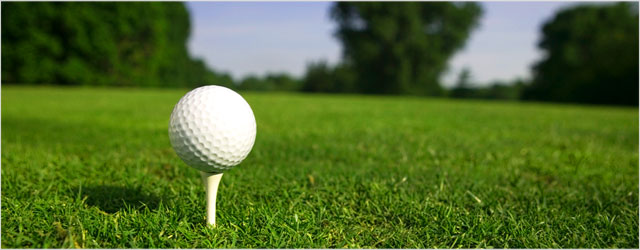 GAGE GOLF & CURLING 2022 MILITARY GOLF SPECIALCurrent Serving CF Members OnlyREGULAR MEMBERSHIP					$974.02DRIVING RANGE	 (small bucket per day)	                 $165.00POWER CART LEASE		                                 $575.00						     		TOTAL	     $1714.02YOU PAY $1200.00SAVINGS OF $514.02MEMBERSHIPS ON SALE STARTING17 JAN 2022SIGN UP EARLY AND HAVE 
YOUR PAY ALLOTMENT START IN APRIL *Golf Canada Membership not included/cannot be combined with any other promotion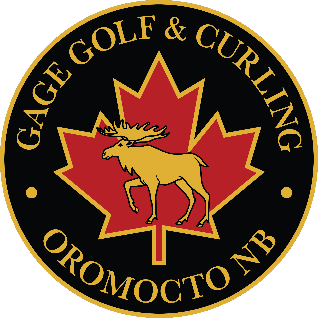 